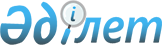 Об утверждении ставок платы за пользование водными ресурсами из поверхностных источников по Северо-Казахстанской области на 2018 годРешение Северо-Казахстанского областного маслихата от 30 марта 2018 года № 20/7. Зарегистрировано Департаментом юстиции Северо-Казахстанской области 17 апреля 2018 года № 4664
      В соответствии со статьей 38 Водного Кодекса Республики Казахстан от 9 июля 2003 года, статьей 569 Кодекса Республики Казахстан от 25 декабря 2017 года "О налогах и других обязательных платежах в бюджет" (Налоговый кодекс) Северо-Казахстанский областной маслихат РЕШИЛ:
      1. Утвердить ставки платы за пользование водными ресурсами из поверхностных источников по Северо-Казахстанской области на 2018 год согласно приложению к настоящему решению.
      2. Коммунальному государственному учреждению "Аппарат Северо-Казахстанского областного маслихата" в установленном законодательством Республики Казахстан порядке обеспечить:
      1) государственную регистрацию настоящего решения маслихата в республиканском государственном учреждении "Департамент юстиции Северо-Казахстанской области Министерства юстиции Республики Казахстан";
      2) в течение десяти календарных дней со дня государственной регистрации настоящего решения направление его копии в бумажном и электронном виде на казахском и русском языках в Северо-Казахстанский региональный центр правовой информации – филиал Республиканского государственного предприятия на праве хозяйственного ведения "Республиканский центр правовой информации" Министерства юстиции Республики Казахстан для официального опубликования и включения в Эталонный контрольный банк нормативных правовых актов Республики Казахстан;
      3) размещение настоящего решения на интернет-ресурсе Северо-Казахстанского областного маслихата после его официального опубликования.
      3. Настоящее решение вводится в действие по истечении десяти календарных дней после дня его первого официального опубликования. Ставки платы за пользование водными ресурсами из поверхностных источников по Северо-Казахстанской области на 2018 год
					© 2012. РГП на ПХВ «Институт законодательства и правовой информации Республики Казахстан» Министерства юстиции Республики Казахстан
				
      Председатель ХХ сессии,

      Секретарь

      Северо-Казахстанского

      областного маслихата

В. Бубенко
Приложение 
к решению Северо-Казахстанского
областного маслихата 
от 30 марта 2018 года № 20/7
Вид специального водопользования
Вид специального водопользования
Вид специального водопользования
Вид специального водопользования
Вид специального водопользования
Вид специального водопользования
Вид специального водопользования
Бассейны рек, озер, морей
Жилищно-эксплуатационные и коммунальные услуги (тенге/1000 кубических метров)
Промышленность включая теплоэнергетику (тенге/1000 кубических метров)
Сельское хозяйство (тенге/1000 кубических метров)
Прудовые хозяйства, осуществляющие забор из водных источников (тенге/1000 кубических метров)
Гидроэнергетика (тенге/1000 киловат/час)
Водный транспорт (тенге /1000 тонн/ километров)
Бассейн реки Ишим
118,58
328,52
93,31
93,31
33,05
9,72